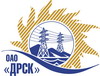 Открытое акционерное общество«Дальневосточная распределительная сетевая  компания»Протокол заседания Закупочной комиссии по вскрытию поступивших на открытый запрос предложений конвертовг. БлаговещенскПРЕДМЕТ ЗАКУПКИ:Способ и предмет закупки: Открытый запрос предложений на право заключения Договора для филиала ОАО «ДРСК» «Приморские электрические сети»: «Проведение специальной оценки условий труда филиала "ПЭС" Закупка проводится согласно ГКПЗ 2014г. раздела  5.1 «Услуги эксплуатации»  № 2040 на основании указания ОАО «ДРСК» от  29.05.2014 г. № 135.Плановая стоимость закупки:  1 335 000,00   руб. без учета НДСПРИСУТСТВОВАЛИ:Два члена постоянно действующей Закупочной комиссии ОАО «ДРСК» 2 уровняИнформация о результатах вскрытия конвертов:В адрес Организатора закупки поступило 4 (четыре) заявки на участие в закупке в запечатанных конвертах.Вскрытие конвертов было осуществлено членами Закупочной комиссии 2 уровня.Дата и время начала процедуры вскрытия конвертов с заявками на участие в закупке: 14:15 (время благовещенское) 11.06.2014 г.Место проведения процедуры вскрытия конвертов с заявками на участие в закупке: ОАО «ДРСК» г. Благовещенск, ул. Шевченко 28, 244 каб.Каждый из полученных конвертов на момент его вскрытия был опечатан и его целостность не была нарушена.В конвертах обнаружены заявки следующих Участников закупки:РЕШИЛИ:Утвердить заседания Закупочной комиссии по вскрытию поступивших на открытый запрос предложений конвертов.Ответственный секретарь Закупочной комиссии 2 уровня ОАО «ДРСК»	О.А. МоторинаТехнический секретарь Закупочной комиссии 2 уровня ОАО «ДРСК»	Е.Ю. Коврижкина№ 380/УЭ-В11.06.2014 г.№Наименование претендента на участие в конкурсе и его адресПредмет и общая цена заявки на участие в конкурсе(за единицу)1ООО «Дальневосточный центр охраны труда»г. Владивосток, ул. Станюковича, 29АЦена: 1 300 000,00  руб. без учета НДС. (НДС не облагается). 2ООО «ЭКОСТАНДАРТ «Технические решения»г. Москва, ул. Покровка, 22/1Цена: 627 118,64  руб. без учета НДС. (740 000,00 рублей с учетом НДС). 3ООО «Атон-спецодежда»г. Новосибирск, ул. Турухановская, 30Цена: 705 375,00  руб. без учета НДС. (812 974,60 рублей с учетом НДС). 4Некоммерческая организация Фонд развития Забайкальского института железнодорожного транспортаг. Чита, ул. Горбунова, 18АЦена: 1 282 500,00  руб. без учета НДС. (НДС не облагается).